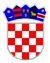 	REPUBLIKA HRVATSKAVUKOVARSKO-SRIJEMSKA ŽUPANIJAOPĆINA NEGOSLAVCIOpćinski načelnikKLASA: 406-09/21-01/01URBROJ: 2196-19-01-23-02Negoslavci, 14.11.2023. godineNa temelju članka 20. stavka 2. Zakona o upravljanju državnom imovinom („Narodne novine“ broj 52/18) i članka 32., stavka 2., točke 2., Statuta Općine Negoslavci („Službeni glasnik Općine Negoslavci“ broj 1/21), Općinski načelnik Općine Negoslavci, dana 14.11.2023. godine podnosiI Z V J E Š Ć Eo provedbi Plana upravljanja imovinom u vlasništvuOpćine Negoslavci za 2022. godinu1. UVODČlankom 20. stavkom 2. Zakona o upravljanju državnom imovinom, propisano je da Ministarstvo izrađuje Prijedlog izvješća o provedbi Godišnjeg plana upravljanja državnom imovinom. Kako je člankom 35. stavkom 8. Zakona o vlasništvu i drugim stvarnim pravima („Narodne novine“ broj  91/96, 68/98, 137/99,22/00, 73/00, 129/00, 114/01, 79/06, 141/06 ,146/08, 38/09, 153/09, 143/12, 152/14, 81/15 i 94/17) utvrđeno da se na pravo vlasništva jedinica lokalne samouprave na odgovarajući način primjenjuju pravila o vlasništvu Republike Hrvatske te da se načelo upravljanja imovinom u vlasništvu RH treba dosljedno i u cijelosti primjenjivati i na imovinu jedinica lokalne samouprave. 2. SREDSTVA ZA UPRAVLJANJE IMOVINOMTijekom 2022. godine za upravljanje imovinom utrošeno je 232.330,09 eura.3. PLAN UPRAVLJANJA TRGOVAČKIM DRUŠTVIMA    U VLASNIŠTVU/SUVLASNIŠTVU OPĆINE NEGOSLAVCIOpćina Negoslavci nije vlasnik, niti suvlasnik u trgovačkim društvima.4. PLAN UPRAVLJANJA I RASPOLAGANJA POSLOVNIM PROSTORIMA U VLASNIŠTU OPĆINE NEGOSLAVCIJednom prostorijom zgrade Općine Negoslavci, Braće Nerandžića broj 2, Negoslavci, k.č. 876/2 k.o. Negoslavci, upravlja RoamingNetworks d.o.o., Zagreb i plaća mjesečno najam poslovnog prostora u iznosu od 133,00 eura.Zgradom nogometnog igrališta Braće Nerandžića broj 83, Negoslavci, k.č. 1612/2 k.o. Negoslavci, upravlja Nogometni klub Negoslavci od 2019. godine. Povjerenstvo za nadzor upravljanja i održavanja zgrade nogometnog igrališta, nogometnog stadiona i igrališta Općine Negoslavci je ocijenilo upravljanje zadovoljavajućim.    5. PLAN UPRAVLJANJA I RASPOLAGANJA STAMBENIM PROSTORIMA U VLASNIŠTU OPĆINE NEGOSLAVCIOpćina Negoslavci nema stambene prostore u svojem vlasništvu.6. PLAN UPRAVLJANJA I RASPOLAGANJA GRAĐEVINSKIM ZEMLJIŠTEM U VLASNIŠTVU OPĆINE NEGOSLAVCIOpćina Negoslavci nema u svojem vlasništvu građevinsko zemljište.7. PLAN UPRAVLJANJA I RASPOLAGANJA NERAZVRSTANIM CESTAMA U VLASNIŠTVU OPĆINE NEGOSLAVCI2022. godine je izgrađena i asfaltirana nerazvrstana cesta na području Općine Negoslavci „Progon put Gatina”, faza I, k.č. 2014. k.o. Negoslavci i tom prilikom je utrošeno ukupno 31.179,86 eura. 8. PLAN PRODAJE I STJECANJA NEKRETNINA U VLASNIŠTVU OPĆINE NEGOSLAVCITijekom 2022. godine Općina nije kupovala, niti prodala nekretnine. PZ Jankovci je 2022. godine  ugovorom darovala Općini, zemljište k.č. 677/1 k.o. Negoslavci.9. PLAN PROVOĐENJA POSTUPAKA PROCJENE IMOVINE U VLASNIŠTVU OPĆINE NEGOSLAVCI	U 2022. godini ažuriran je Registar imovine Općine Negoslavci.10. PLAN RJEŠAVANJA IMOVINSKO-PRAVNIH ODNOSANije bilo izrade posebnih planova rješavanja imovinsko-pravnih odnosa Općine Negoslavci.11. PLAN UPRAVLJANJA ODNOSNO TEKUĆEG INVESTICIJSKOG ODRŽAVANJA OBJEKATA U VLASNIŠTVU OPĆINE NEGOSLAVCIU Proračunu Općine Negoslavci za 2022. godinu osigurana su sredstva za tekuće održavanje objekata za sve zgrade u vlasništvu Općine. Svi objekti u vlasništvu Općine redovito su održavani.12. PLAN POSTUPAKA VEZANIH UZ SAVJETOVANJE SA ZAINTERESIRANOM JAVNOŠĆU I PRAVO NA PRISTUP INFORMACIJAMA KOJE SE TIČU UPRAVLJANJA I RASPOLAGANJA IMOVINOM U VLASNIŠTVU OPĆINENije bilo aktivnosti u 2022. godini.13. PLAN ZAHTJEVA ZA DAROVANJE NEKRETNINA UPUĆENIH MINISTARSTVU PROSTORNOGA UREĐENJA, GRADITELJSTVA I DRŽAVNE IMOVINETijekom 2022. godine Općina Negoslavci nije podnosila zahtjeve Ministarstvu prostornoga uređenja, graditeljstva i državne imovine za darovanje nekretnina.14. PLAN VOĐENJA EVIDENCIJE IMOVINEOpćina Negoslavci ima ustrojen registar imovine te se isti ovisno o promjenama i potrebama redovito ažurira i nadopunjuje.15. ZAKLJUČAKOpćina Negoslavci po navedenim je točkama djelomično odradila posao vezano uz upravljanje imovinom. Rješavanje imovinsko-pravnih odnosa, geodetske izmjere, procjena vrijednosti imovine vršiti će se i dalje kontinuirano te će se ažurirati i popunjavati registar imovine Općine Negoslavci.OPĆINSKI NAČELNIK:Dušan Jeckov